FICHA DE INSCRIÇÃOPara se inscrever, baixe a ficha de inscrição, preencha e envie para o email: iv.react@gmail.com.FICHA DE INSCRIÇÃOATENÇÃO no preenchimento dos campos, pois as informações serão utilizadas para contato (se necessário) e confecção dos certificados.Em caso de dúvidas, favor entrar em contato com a Comissão Organizadora pelo e-mail: iv.react@gmail.com IV Reunião de Antropologia da Ciência e da Tecnologia - IV ReACT24 a 26 de setembro de 2013Universidade Estadual de Campinas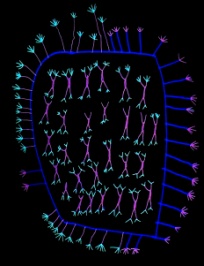 Nome Completo: Instituição:Vínculo:     ( ) Professor/pesquisador     ( ) Estudante      ( ) Outro: _________________Formação Acadêmica: E-mail:Telefones: Apresenta trabalho?  ( ) Sim    ( ) NãoSe sim, em qual Seminário Temático: ______________________________________Título do Trabalho: _____________________________________________________